Организация  развивающей предметно-пространственной среды в  группе «Ромашка»Гусева Л.И. В соответствии с ФГОС организация развивающей предметно-пространственной среды выстроена с учетом возрастных возможностей и особенностей воспитанников, также учтены необходимые условия её функционирования, что является обеспечением условий для эффективного развития индивидуальности каждого ребёнка с учетом его склонностей, интересов, уровня активности.  Среда обогащена  элементами, стимулирующими познавательную, двигательную, эмоциональную, деятельность детей.В моей группе организована  предмeтно-рaзвивающая  среда таким образом, чтобы каждый ребёнок имел  возможность свободно заниматься любимым делом. Оборудование в группе размещено по секторам, центрам развития, что позволяет детям объединяться подгруппами по общим интересам.При проектировании предметно – развивающей среды  учитываю возрастные и индивидуальные  особенности  детей. В группе подобраны предметы, подчеркивающие гендерную принадлежность дошкольников. Расположение мебели и прочего оборудования в групповой комнате отвечает требованиям техники безопасности и санитарно – гигиеническим требованиям, вся мебель имеет маркировку, соответствующую росту ребёнка и его физиологии.Ролевые игры: «Семья», «Парикмахерская», «Хозяюшки»,  для девочек.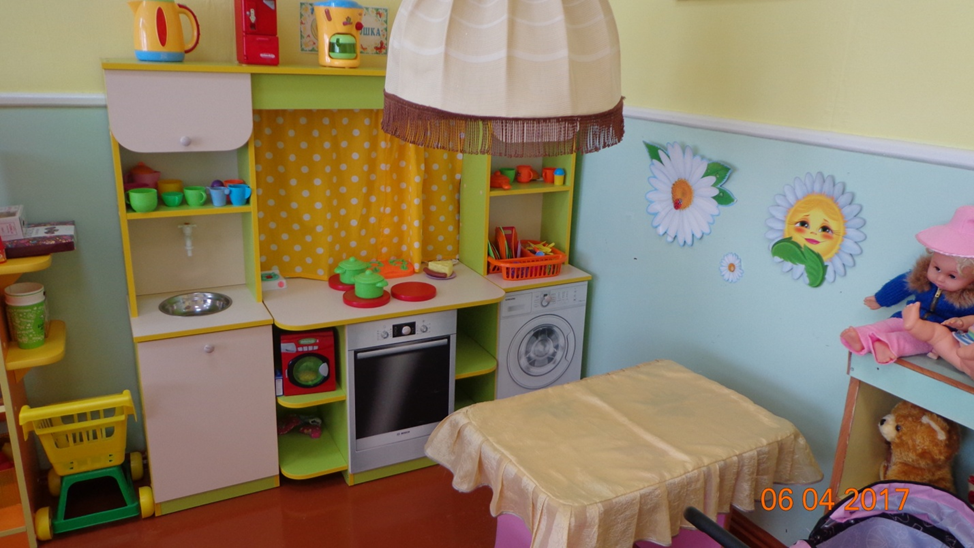 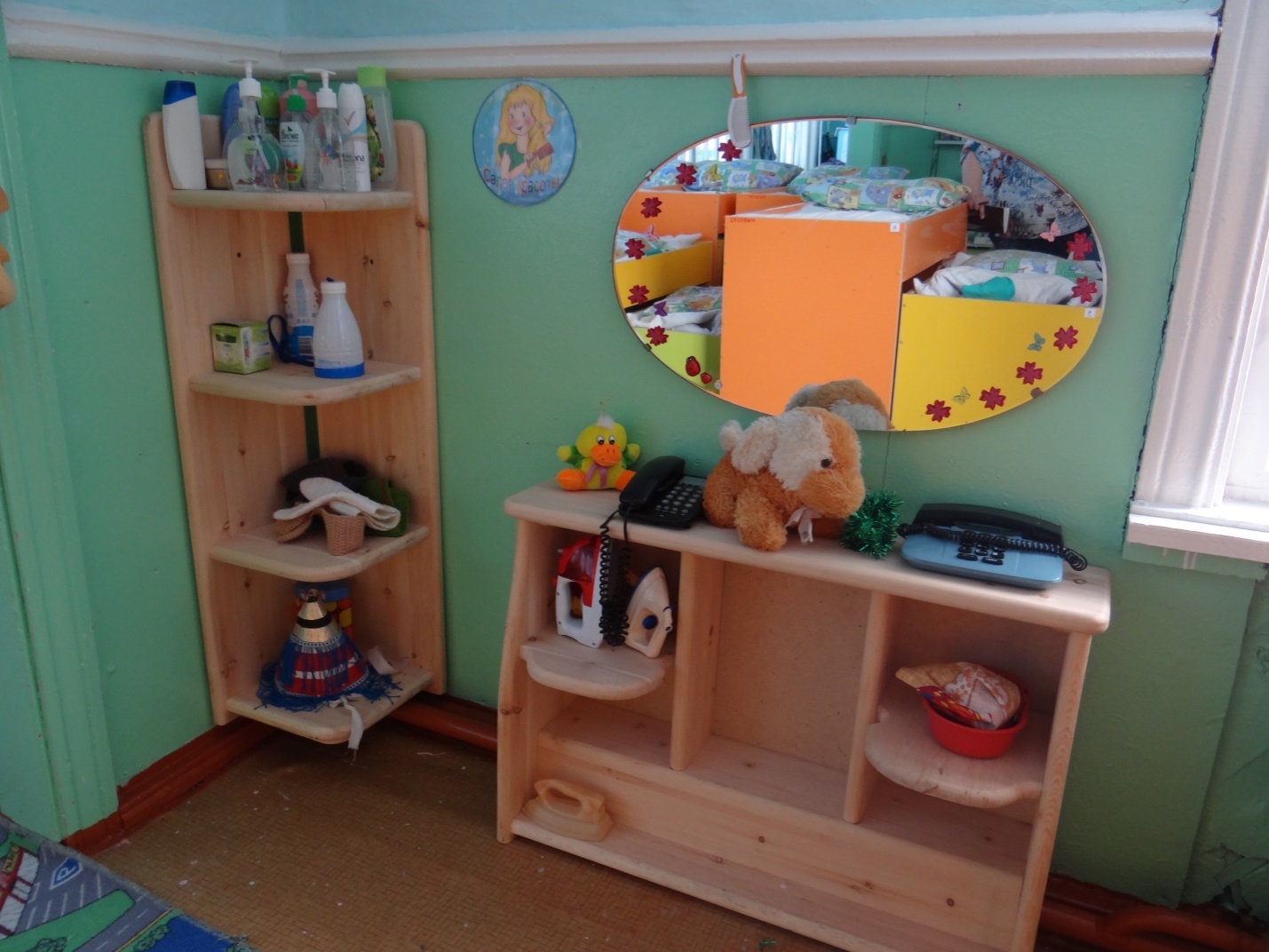 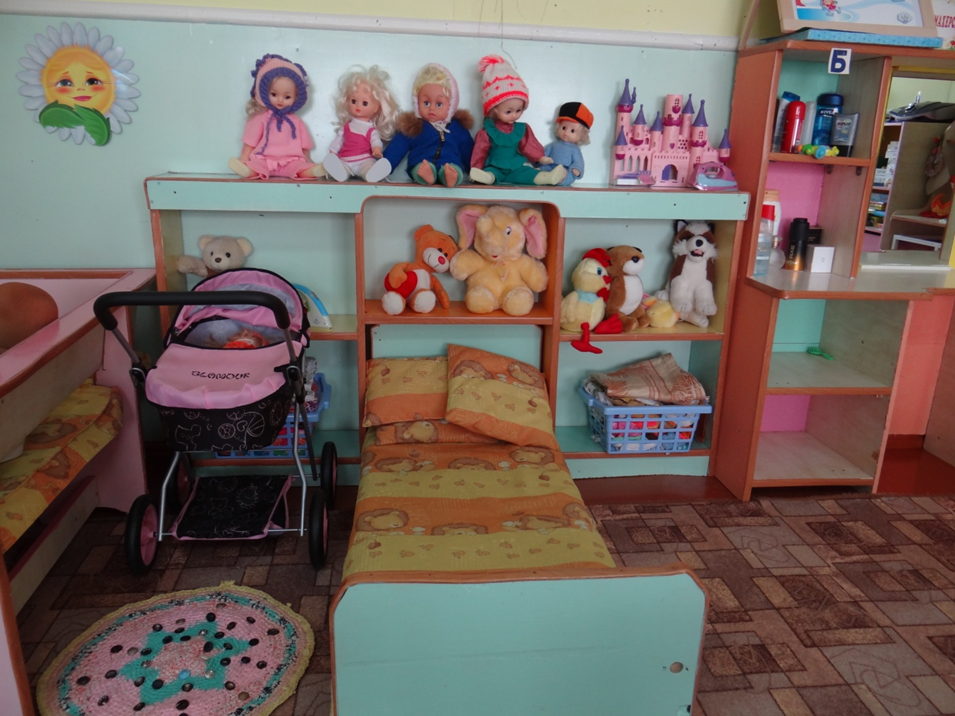 Для мальчиков «Автосервис», «Конструкторское бюро»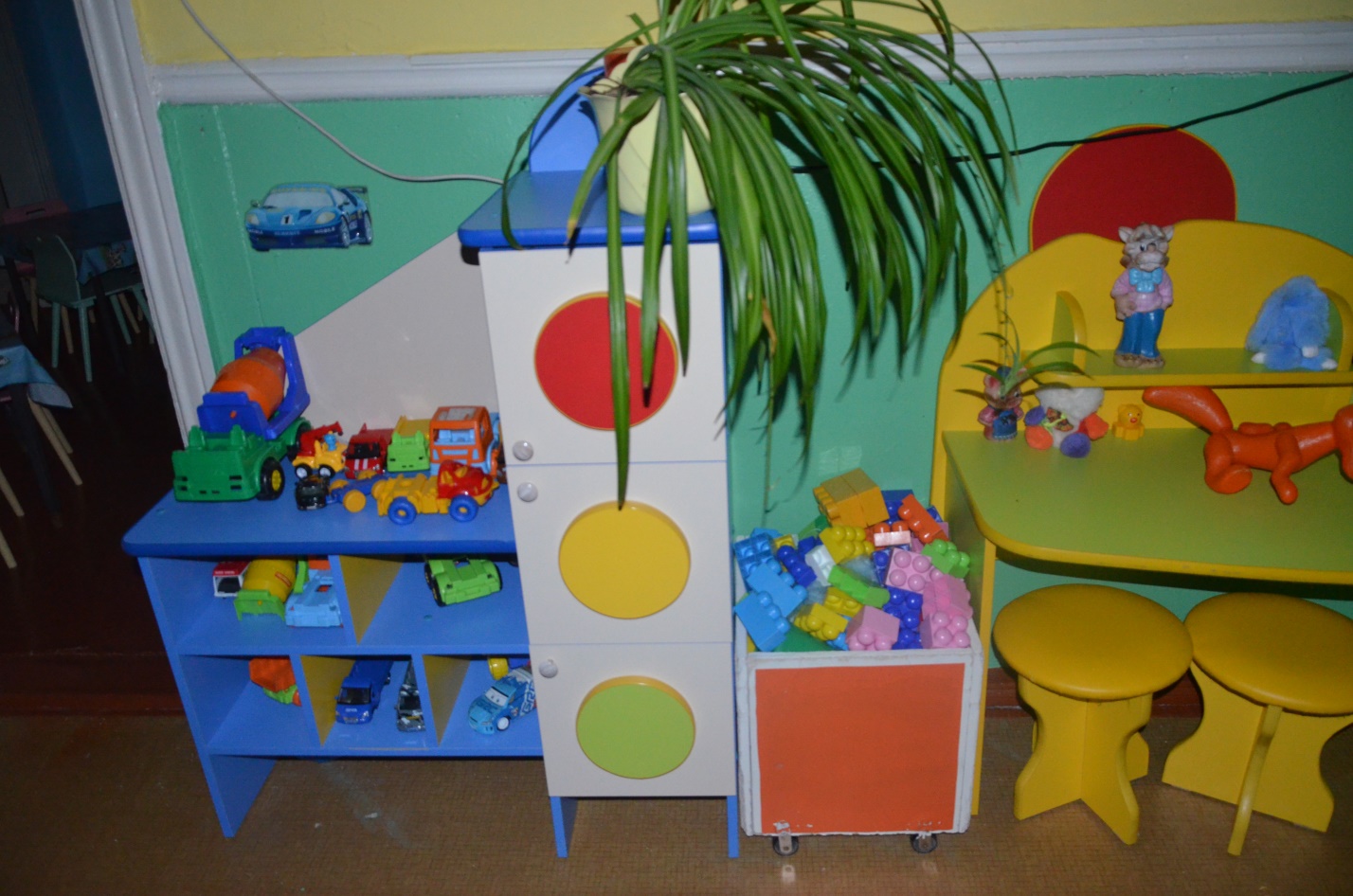 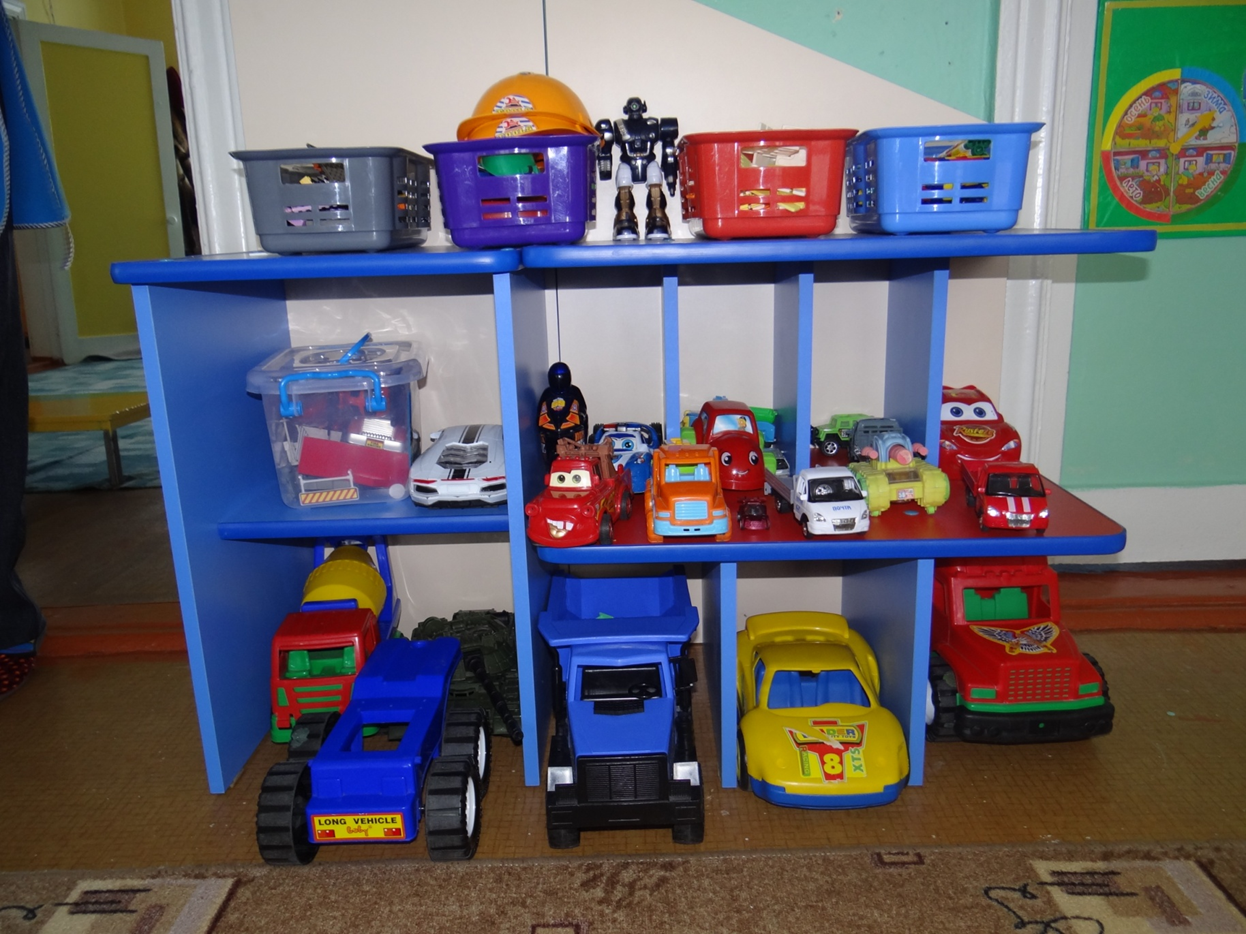 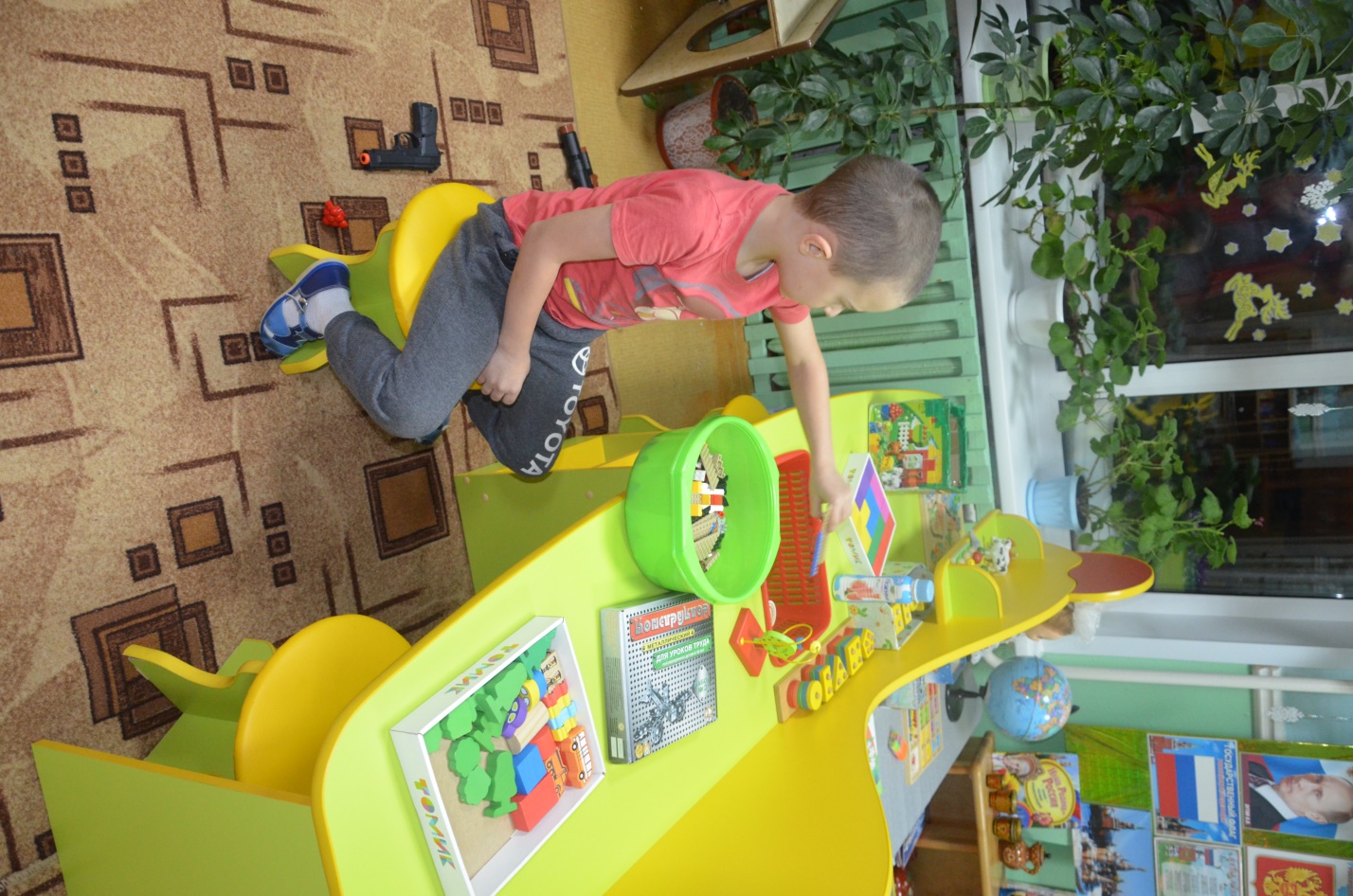 При современном воспитании мальчиков и девочек важной педагогической задачей считаю преодоление разобщённости между ними и организация совместных игр, в процессе которых дети могли бы действовать сообща, но в соответствии с гендерными особенностями (Магазин, Больница, Спасатели и др.).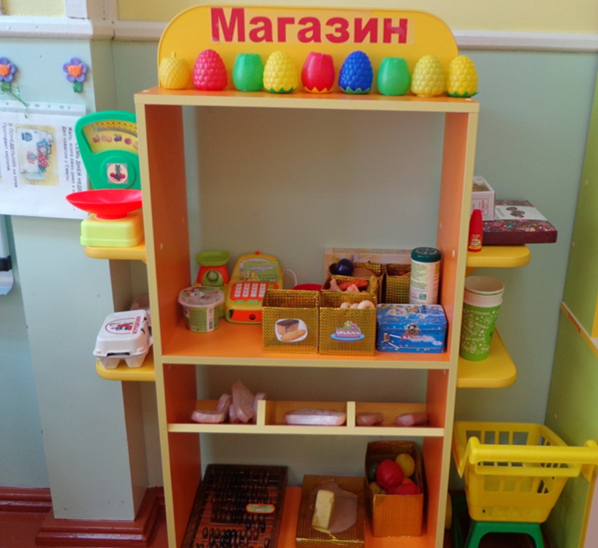 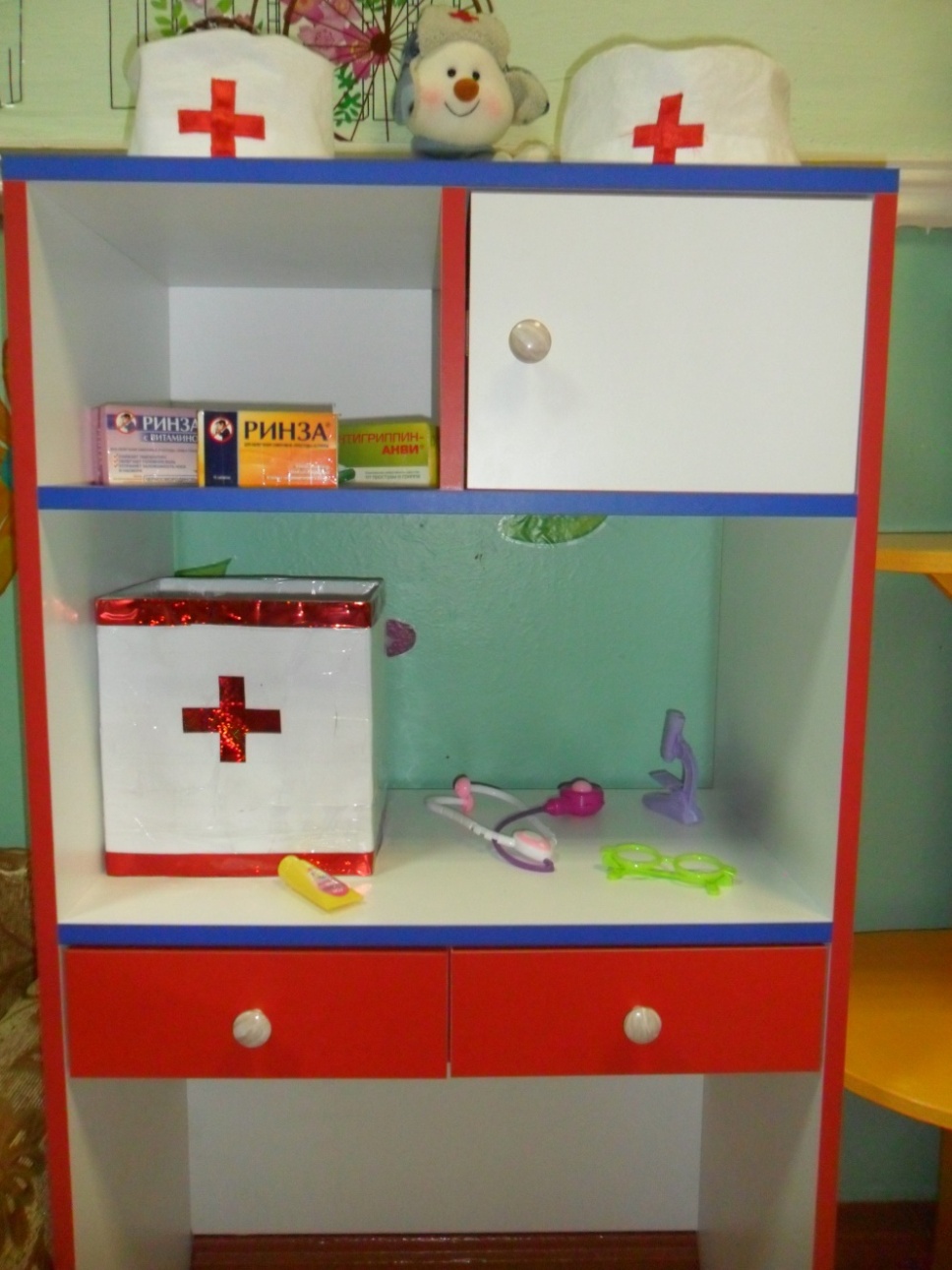 При организации предметно – развивающей среды в своей возрастной группе я также учитываю принцип эмоциональной насыщенности. В группе имеется центр «Юный художник», где расположен изобразительный и вспомогательный материал для художественного конструирования, изобразительноготворчества.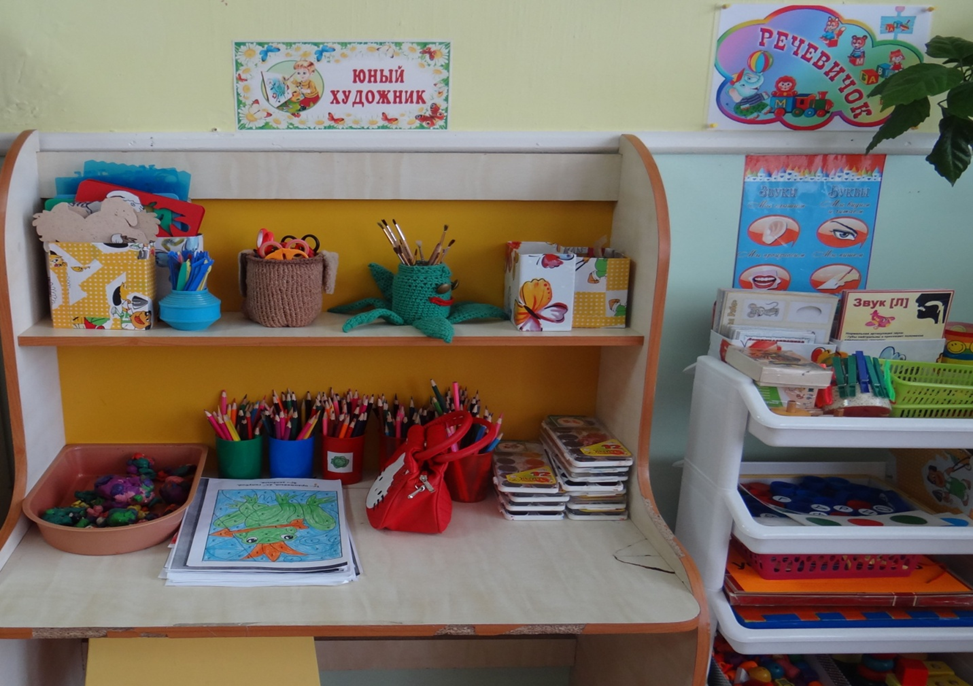 «Здравствуй, книжка!» - центр книги. В нем собраны небольшие библиотеки: книги для чтения детям, иллюстрации к произведениям, тематические альбомы, речевой материал, речевые игры, журналы.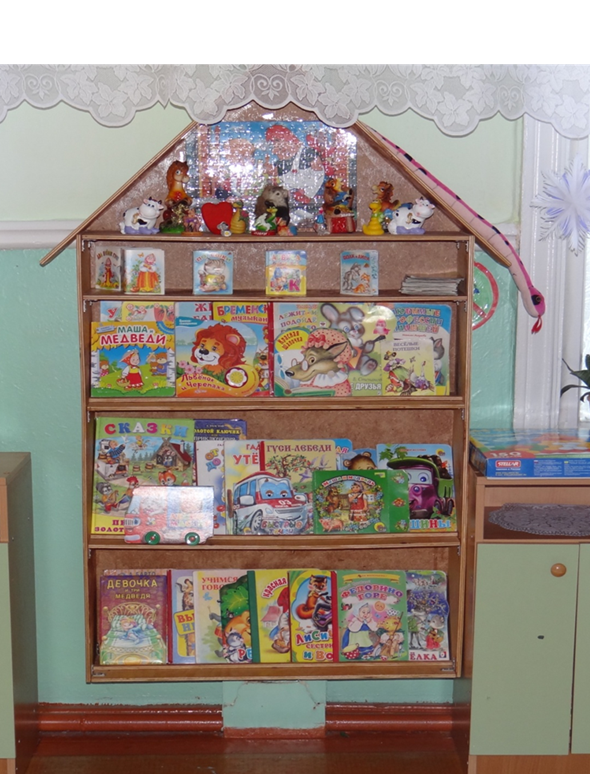 Центр будущего школьника – это специально отведенное место, тематически оснащенное печатными буквами, таблицами, картами, книгами с крупным шрифтом, материалами, отражающие школьную тему, картинки о жизни школьников, школьные принадлежности, атрибуты для игр в школу.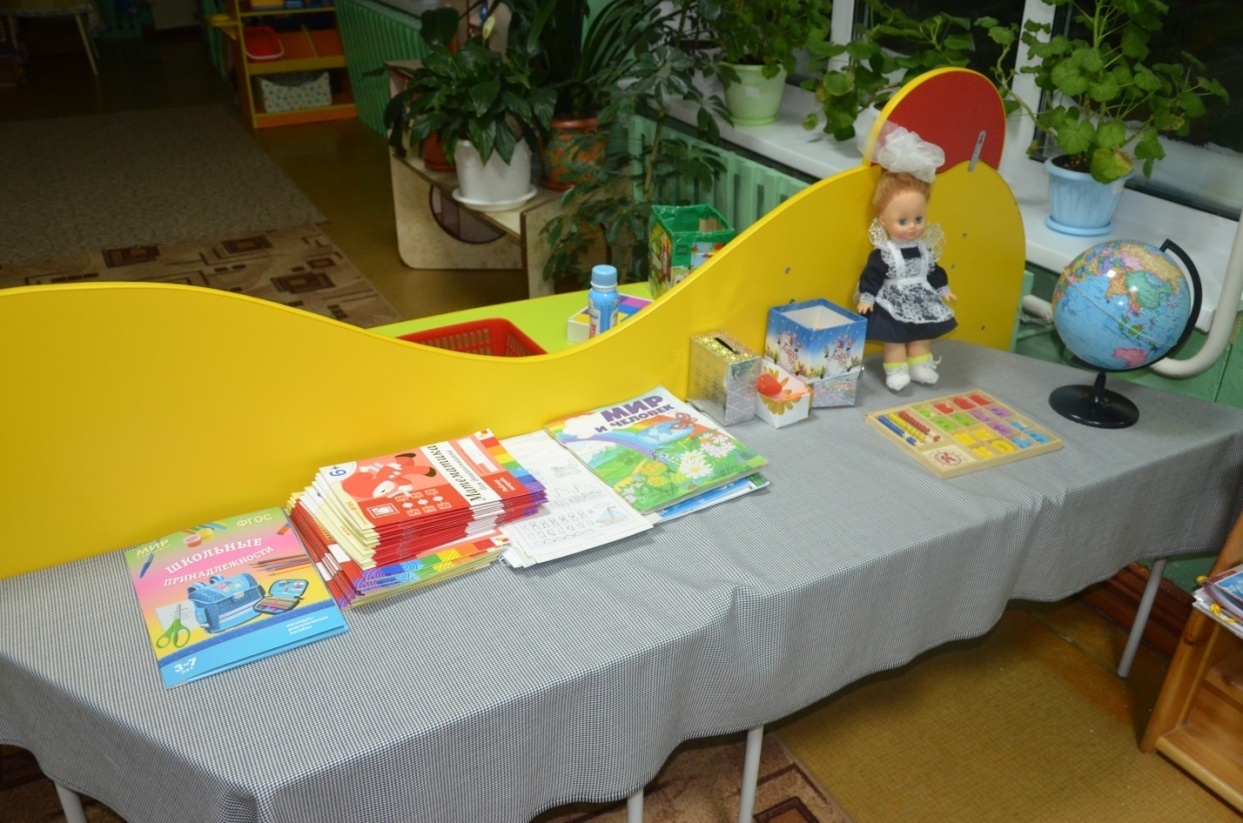 «Будь здоров» - центр физической культуры.  На стеллаже собран физкультурный инвентарь.Полезное и нескучное физкультурное оборудование предназначено для  повышения  двигательной  активности,  развития ловкости, силы,  желания  без принуждения заниматься физическими упражнениями и спортом. Нетрадиционное оборудование изготовлено своими руками и родителей.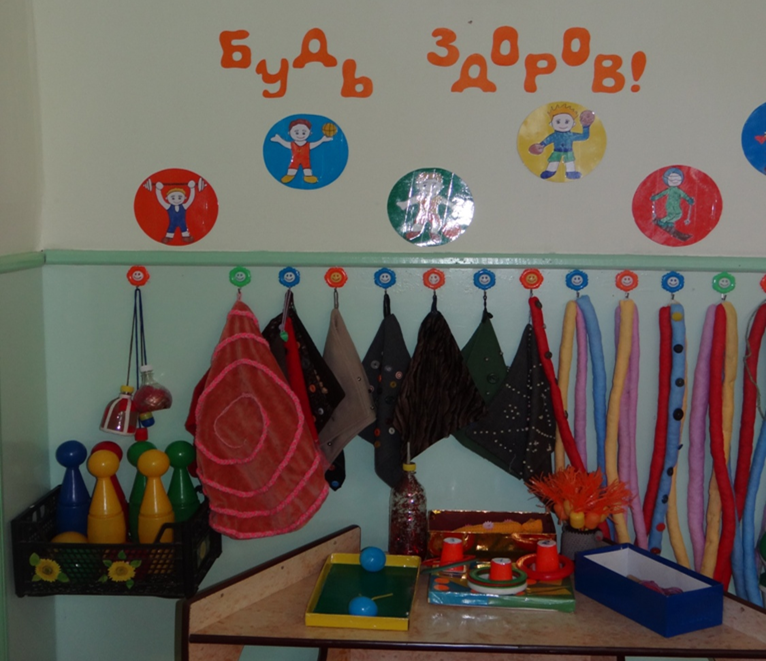 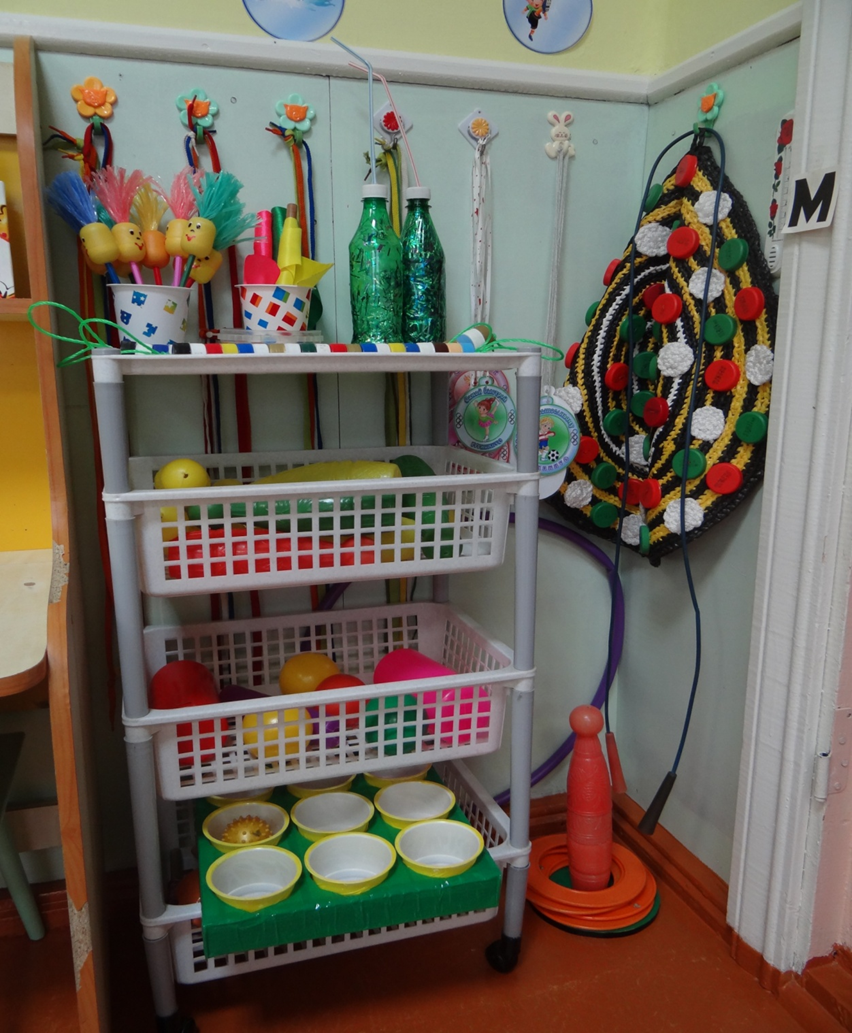 Центр природы.  Среда немыслима без природного содержания, которое является важнейшим средством экологического, эстетического, нравственного, умственного воспитания и духовного развития детей. В группах имеются растения.Данный центр предназначен для развития экологической культуры детей, знакомства с природой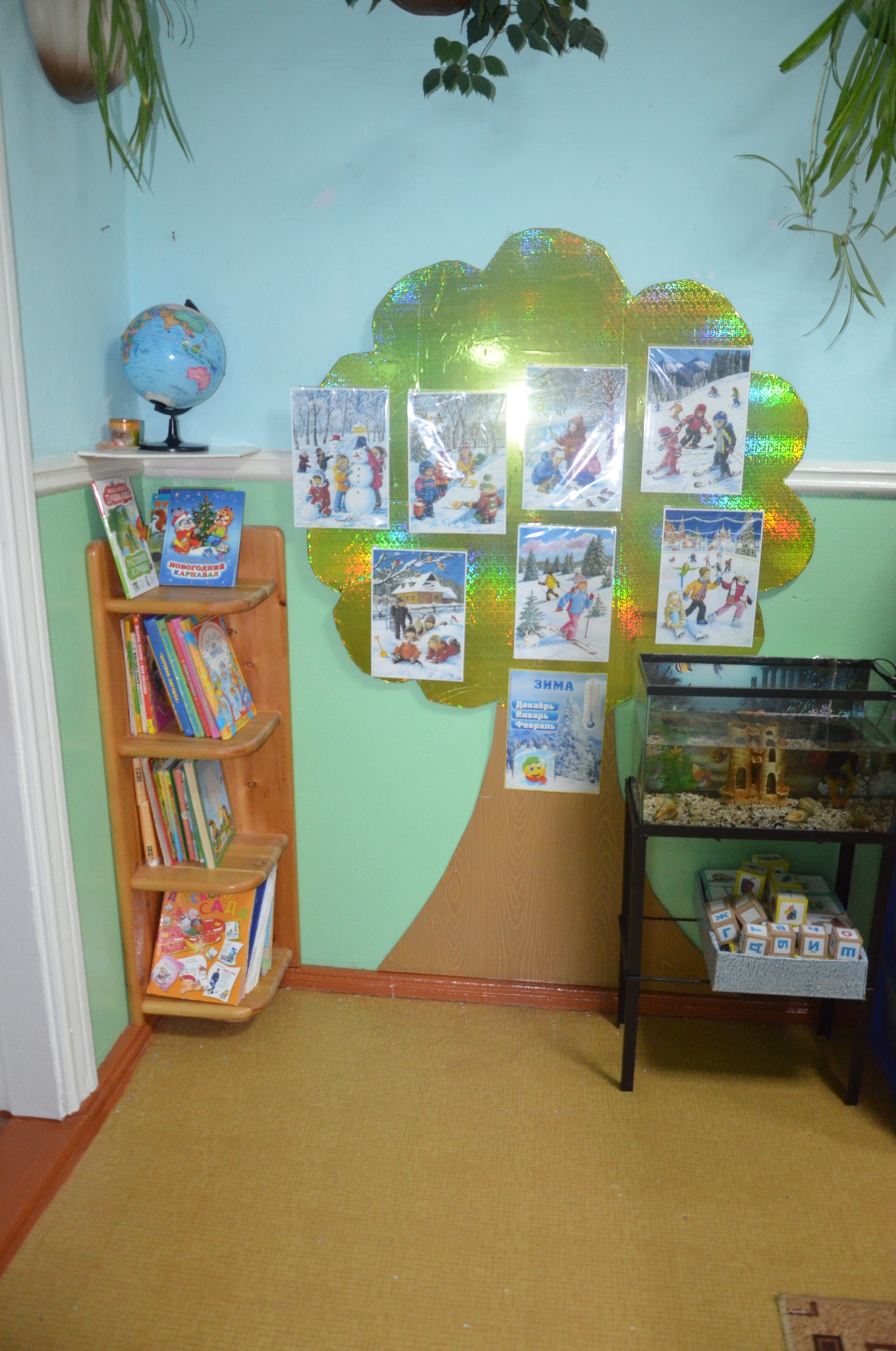 Центр экспериментирования способствует формированию у детей познавательного интереса, развивает наблюдательность, мыслительную деятельность.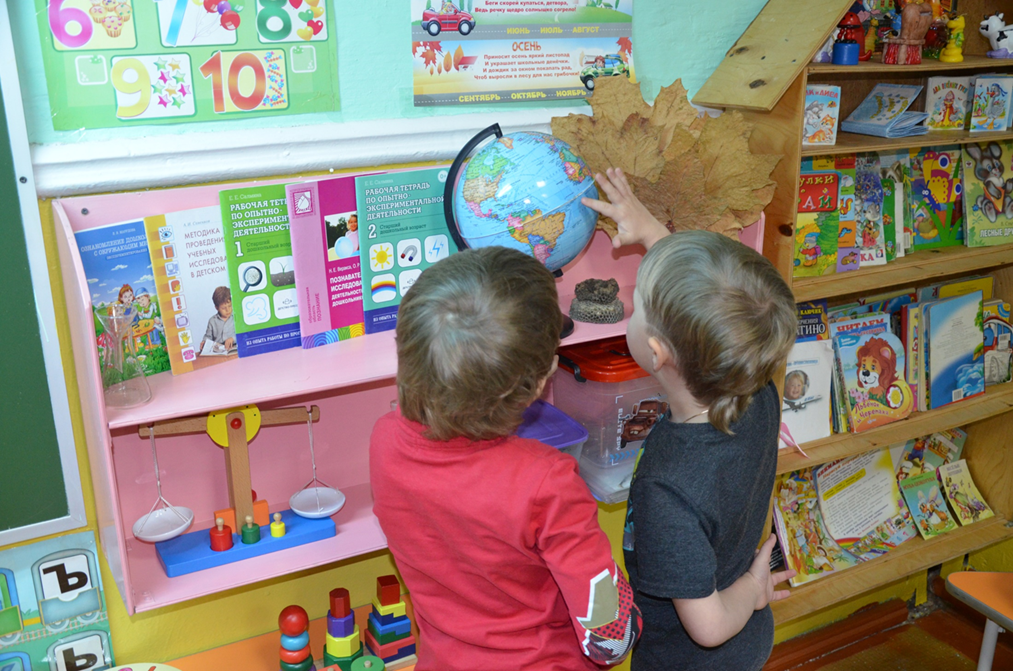 В нравственно – патриотическом центре помещена государственная символика  России, достопримечательности родного поселка,  В нем находятся пособия, отражающие многонациональность нашей Родины, образцы народного декоративно-прикладного искусства. 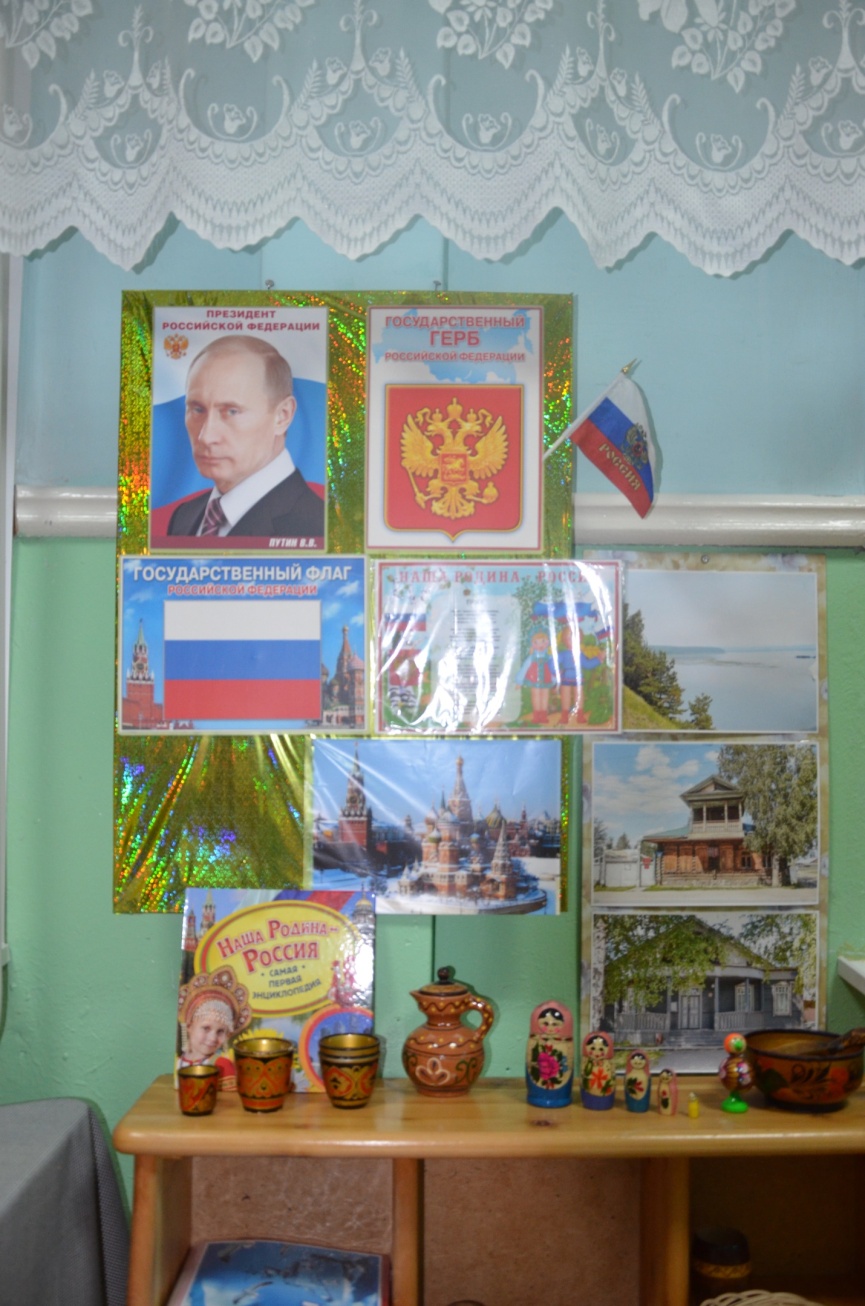 